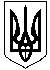 НОВОСАНЖАРСЬКА СЕЛИЩНА РАДАНОВОСАНЖАРСЬКОГО РАЙОНУ ПОЛТАВСЬКОЇ ОБЛАСТІ(тридцять сьома сесія селищної ради сьомого скликання)РІШЕННЯ15 вересня 2020  року              смт Нові Санжари                                       № 21Про передачу майна Новосанжарської  
селищної територіальної громади з балансу 
виконавчого комітету Новосанжарської селищної 
ради  в  оперативне управління та на баланс
Комунальному закладу «Публічна бібліотека» 
Новосанжарської селищної радиЗ метою ефективної роботи комунального закладу «Публічна бібліотека» Новосанжарської селищної ради по задоволенню потреб населення Новосанжарської територіальної громади, керуючись пунктом 31 частини 1 статті 26, пунктом 5 статті 60 Закону України "Про місцеве самоврядування в Україні", статтею 172 та частиною 2 статті 327 Цивільного кодексу України, статтею 137 Господарського кодексу України, селищна рада ВИРІШИЛА:1. Передати майно Новосанжарської селищної територіальної громади з балансу виконавчого комітету Новосанжарської селищної ради в  оперативне управління та на баланс Комунальному закладу «Публічна бібліотека» Новосанжарської селищної ради (згідно додатку).2. Створити комісію для забезпечення прийняття-передачі даного майна Комунальному закладу "Публічна бібліотека" Новосанжарської селищної ради у складі:-Россохи Вадима Олеговича ― заступника селищного голови з питань діяльності виконавчих органів Новосанжарської селищної ради – голова комісії;- Панченко Віри Олександрівни ― головного бухгалтера відділу фінансування, економічного розвитку, бухгалтерського обліку та звітності виконавчого комітету Новосанжарської селищної ради - член комісії;- Кондратюк Тетяни Петрівни ― начальника відділу юридично правової допомоги виконавчого комітету Новосанжарської селищної ради – член комісії;- Рубайко Олени Вікторівни ― начальника відділу фінансування, економічного розвитку, бухгалтерського обліку та звітності виконавчого комітету Новосанжарської селищної ради – член комісії;- Зуйкової Ірини Василівни ― в.о. директора Комунального закладу «Публічна бібліотека» Новосанжарської селищної ради - член комісії;- Гречко Світлани Михайлівни – бухгалтера Комунального закладу «Публічна бібліотека» Новосанжарської селищної ради;- Яценка Віталія Івановича - депутата селищної ради - член комісії.3. Акт приймання-передачі майна подати на затвердження селищному голові.4. Контроль за виконанням цього рішення покласти на постійну комісію селищної ради з питань житлово-комунального господарства, благоустрою, торгового та побутового обслуговування.Селищний голова                                                                                    І. О. КобаДодаток 
до рішення  тридцять сьомої сесії
Новосанжарської селищної ради
від 15 вересня 2020 року № 21ПЕРЕЛІК 
комунального майна Новосанжарської селищної територіальної громади, що передається на праві оперативного управління Комунальному підприємству «Публічна бібліотека» Новосанжарської селищної радиСекретар селищної ради                                                               О. О. Вовк                 				№ П/Пназвакількістьціна1.Стіл двухтумбовий 1232,002.Стіл СП-1К1465,003.Мережевий маршрутизатор  ТР-LINK AR CHEP c201813,89Всього1510.891510.89